South SudanSouth SudanSouth SudanMay 2028May 2028May 2028May 2028MondayTuesdayWednesdayThursdayFridaySaturdaySunday1234567Feast of the Sacrifice (Eid al-Adha)89101112131415161718192021SPLA Day22232425262728293031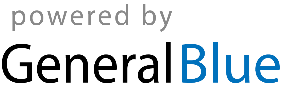 